	Генеральному директору	ООО «Александрия»	Калугину Н.А.	от _____________________________	(Фамилия, инициалы)ЗАЯВЛЕНИЕО приеме на работу	Прошу принять меня на работу на должность _______________________ на _______ ставку(и), вид занятости ___________________________ с «___» ___________ 202___ г. С условиями труда и его оплаты ознакомлен.«___» _______________ 202___ г.	______________ /________________________/	(подпись)	(Фамилия, инициалы)Виза: оформить в приказ с «___» _______________ 202___ г.______________________ /Калугин Н.А./	(подпись)	(Фамилия, инициалы)«___» _______________ 202___ г.Данные берем из документа Прием на работу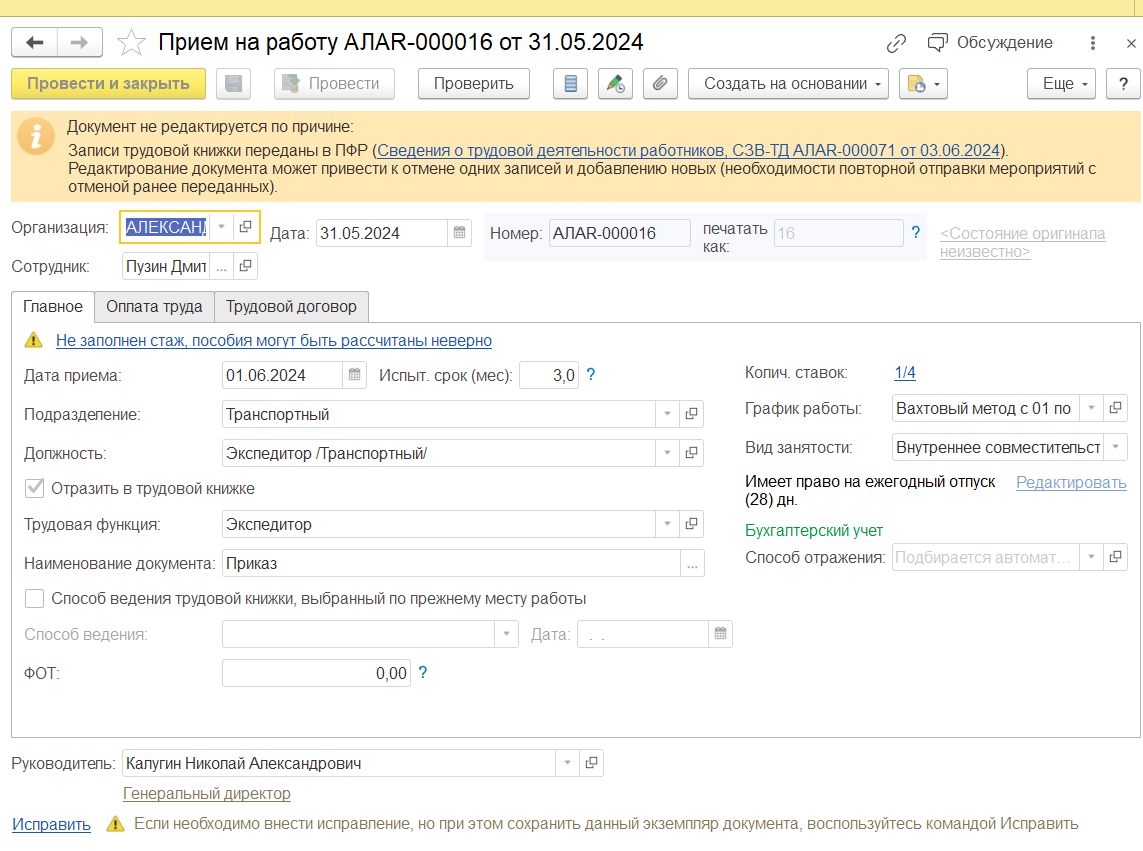 